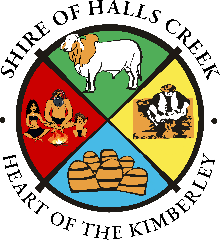 SHIRE OF HALLS CREEK PUBLIC NOTICEINTENTION TO DISPOSE OF LOCAL GOVERNMENT PROPERTYNotice is hereby given in accordance with Section 3.58 of the Local Government Act 1995, of theShire of Halls Creek’s proposal to dispose of the following property by way of lease:Commencement date:  1 February 2023Permitted use:  Office use only. The Shire is now inviting submissions on the proposed disposal.  Submissions must be in writing and addressed to;Chief Executive OfficerShire of Halls Creek 7 Thomas StreetPO Box 21 HALLS CREEK, WA 6770 or emailed to ceo@hcshire.wa.gov.au.  Submissions must be received no later than the close of business on Friday 3 November 2023.Phillip CassellCHIEF EXECUTIVE OFFICERLesseeDescriptionProposedRentLease TermsCommonwealth of Australia represented by National Indigenous Australians Agency (NIAA)Part of the Building on Land known as 7 Thomas Street, Halls Creek on Lot 71 DP205582 commonly known as ‘Pioneer Room’.$40,000 per annumFive (5) years plus two (2) options of two (2) years each thereafter 